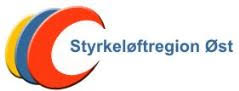 Styrkeløftregion Øst
ReferatStyremøte nr. 2018-02Tid	: 3. Mars, etter tingetSted	: Osloidrettens hus, rom: 338, Ekeberg, Oslo.Til Stede: 	Mina Svele, Egil Kroknes, Vegard Røysum, Ove Johansen, Ninaz Khodabandeh og Stine Mari Forsberg.Ikke tilstede: 	Karen Hesthammer, Kenneth Jeppesen og Vidar Tangen.Styrereferat nr. 2018-01 er godkjent via e-post.AVSLUTTEDE SAKER4/18	Tinget blir 3 mars.VEDTATT PÅ E-POST SIDEN FORRIGE STYREMØTEIL Kraftsport og Askim SK har søkt og fått tildelt støtte til løfteskole på 2000 kr hver.Ansvarlig	: Vegard RøysumStatus		: AvsluttetVIDEREFØRTE SAKER01/18	ØKONOMIRapportering. Regionen gikk med et godt overskudd med 25.817 kr motsetning til 8000 kr i minus som var forespeilet. Ansvarlig	: Vidar Tangen.Status		: Videreføres.02/18	AKTIVITETER- Aktivitetsplan 2018, Ansvar Vegard Røysum.Oppdatering.- Regionstrenerordning, Ansvar StineOrientering- Dommeroppsett for 2018, Ansvar Ove JohansenOrienteringDet må være 12 dommere på RM uten utstyr. Så vi håper dommere melder seg til dette stevnet. Vidar Tangen og Bjørn Astad har allerede meldt seg at de kan.-Stevner for regionen, Ansvar Egil KroknesOrientering- Det blir arrangert 2 RM og 4 NM i regionen.NM Benkpress med utstyr 24. Mars i Bjølsenhallen.Ansvarlig	: VegardStatus		: Videreføres3/18	Klubber som ikke har noen dommere, men som vil arrangere stevner.- Klubber som vil arrangere stevner og ikke har noen dommere selv, må sende deltagere til dommerkurs. Dette vil bli tatt opp på tinget og kommer opp som et tingforslag.- Dette ble ikke tatt opp som tingforslag, men de skal anmodes til å sende kandidater på dommerkurs. Gjeldende klubber vil bli kontaktet av dommeransvarlig.Ansvarlig	: OveStatus		: Videreføres5/18	Dommerkurs i Brumunddal.- Dette er noe vi kommer tilbake til, men mest sannsynlig vil det bli 6-7 April eller helgen etter.- Helgen 13-14 April i klubblokalet på Hamar, Vidar Tangen er kursleder. - Påmeldingsfristen er 8/4.Ansvarlig	: VidarStatus		: VidereføresNYE SAKER6/18	Arbeidsoppgaver i styret.	- Ove tar over dommeroppgavene	- Ninaz tar seg av kurs og utdanning.	- Egil skal ha ansvar for stevner i regionen.	- Stine skal ha ansvar for regionstrenere.	- Vegard, Vidar og Mina blir på sine poster.7/18	Regionsledersamling og krettsting.	- 26 April holdes Akershus krettsting i Kolbotn. Mina vil delta der.	- 27 April, er det regionsledersamling i Askim. Vegard og Ove deltar på dette.NESTE MØTEDato for neste møte 	: 5/4-18 Merk: kl. 19.00Rom bestilles av	: Vegard RøysumAnsvarlig	: Vegard RøysumStatus		: Videreføres.